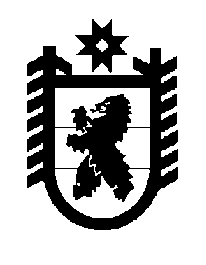 Российская Федерация Республика Карелия    ПРАВИТЕЛЬСТВО РЕСПУБЛИКИ КАРЕЛИЯРАСПОРЯЖЕНИЕ                                от  22 декабря 2015 года № 811р-Пг. Петрозаводск Одобрить и подписать Дополнительное соглашение № 1 к Соглашению между Правительством Республики Карелия и Некоммерческой организацией «Фонд развития моногородов» от 23 сентября 2015 года 
№ 06-22-04 о софинансировании расходов Республики Карелия в целях реализации мероприятий по строительству и (или) реконструкции объектов инфраструктуры, необходимых для реализации новых инвестиционных проектов в муниципальном образовании Надвоицкое городское поселение.           ГлаваРеспублики  Карелия                                                              А.П. Худилайнен